Veremyeynko AndriyExperience:Documents and further information:I working seaborne since 1996 .Worked on fish commercial court,tanker and bulk carrier .I enterprising,resolute,capable to quick education.Stres firm in conflict and non-standard situation. In good faith executeaccomplishrunperformfulfillcarry out put(deliver)ed problems.Have all documents,and worker diploma third assistant.Position applied for: 3rd OfficerDate of birth: 28.07.1976 (age: 41)Citizenship: UkraineResidence permit in Ukraine: NoCountry of residence: UkraineCity of residence: VoznesenskPermanent address: 18,60 Let Oktyabrya str.,ap 109, Voznesensk, Nykolayv reg., Ukraine.Contact Tel. No: +38 (051) 345-63-04 / +38 (066) 649-89-29E-Mail: veremyeyenko1976@mail.ruU.S. visa: NoE.U. visa: NoUkrainian biometric international passport: Not specifiedDate available from: 19.02.2018English knowledge: ModerateMinimum salary: 1000 $ per month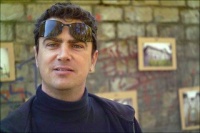 PositionFrom / ToVessel nameVessel typeDWTMEBHPFlagShipownerCrewingAble Seaman01.04.2013-24.10.2013MSC PILARContainer Ship52181/67358 MTMITSUI BW1290PanamaCompania Naviera Pilar Internetional CorMEDITERRANEAN SHIPPING COMPANY3rd Officer07.06.2012-26.11.2012ParagonBulk Carrier17153MAN9130CYPRUSNarval Shipping&mdash;Able Seaman30.08.2011-10.05.2012MSC DENISSEContainer Ship31430SULZER22080PanamaRimport  Enterprises INCMEDITERRANEAN SHIPPING COMPANYAble Seaman03.07.2010-11.01.2011MSC JEMIMAContainer Ship30 971r.t/42317SULZER19 670kWtPanamaCompania NavieraMEDITERRANEAN SHIPPING COMPANYAble Seaman25.07.2009-10.03.2010MSC  DAMLAContainer Ship32629SULZER Diesel type 930150 h.p.PanamaDETOUR HOLDINGS Inc.MEDITERRANEAN SHIPPING COMPANYAble Seaman27.10.2008-31.03.2009MSC ROSA MContainer Ship20418MAN-BW12K98MC-CPanamaLEDYBIRD MARINE CO.LTDMEDITERRANEAN SHIPPING COMPANYAble Seaman11.12.2007-03.06.2008MSC SHEILAContainer Ship12396MAN  B W 7S35MC6566PANAMAMEDITERRANEAN SHIPPING COMPANY S.A.MEDITERRANEAN SHIPPING COMPANY